In Verbindung mit Martin-Heidegger-Gesellschaft und mit der finanziellen Unterstüzung der Stiftung des Kulturkapital Lettlands organisiert die Universität Lettlands eine internationale Heidegger-Tagung in Riga vom 16. bis 18. Oktober 2018 anlässlich 90 Jahre seit Heideggers Aufenthalt in Riga 1928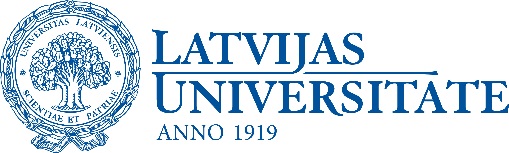 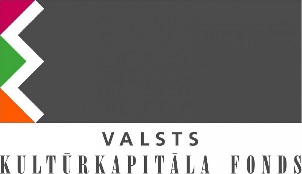 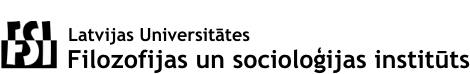 Sadarbībā ar Martina Heidegera Biedrību un ar Latvijas Valsts Kultūrkapitāla finansiālu atbalstu Latvijas Universitāte organizē starptautisku konferenci “Martins Heidegers Rīgā” par godu Heidegera vizītes Rīgā 90. gadu jubilejai. Konference notiek no 2018. gada 16. līdz 18. oktobrim Rīgā.Martin Heideggers Umbruchszeit 1928-1932Dienstag, 16. OktoberOrt: Rīga, Raiņa bulvāris 19, Mazā Aula / Kleine Aula der UniversitätBegrüßung10:00-10:10 Rektor der Universität Lettlands in Riga Prof. Dr. Indriķis Muižnieks10:10-10:20 Prorektorin für Kultur- und Erziehungswissenschaften der Universität Lettlands in Riga Prof. Dr. Ina Druviete10:20-10:30 Direktorin des Instituts für Philosophie und Soziologie in Riga Prof. Dr. Maija KūleAuftakt zur Tagung10:30-11:30 Raivis Bičevskis (Riga), Heidegger in Riga im Lichte des Briefwechsels und Archiv-Materialien nebst Bemerkungen zur Herder-Auslegung HeideggersKafee-Pause / 15 Min.Sektion 1Leitung: Raivis Bičevskis11:45-12:45 Harald Seubert (Basel/München), “Sein und Zeit” - Heideggers Hauptwerk im Kontext seines Denkwegs12:45-13:45 Hans Ruin (Södertörn), The Open: Heidegger and RilkePauseSektion 2Leitung: Harald Seubert15:30-16:30 Pirmin Steckeler-Weithofer (Leipzig), Von Kants Transzendentaler Ästhetik zu Heideggers Zeitanalyse16:30-17:30 Manuela Massa (Halle), Kritik der Purismen der Vernunft: Noch ein Weg für die Ge-rechtigkeit?19:00 Empfang: Gemeinsames Restaurant-Besuch (Plätze reserviert und Abendessen vorausbezahlt).Mittwoch, 17. OktoberOrt: Rīga, Kalpaka bulvāris 4Sektion 3Leitung: Jesús Adrián Escudero9:00-10:00 Francois Jaran (Valencia), The Transcendental Framework of Heidegger’s “Seinsfrage”: Endorsement and Dismissal10:00-11:00 Günter Neumann (München), Martin Heideggers Freiheitsbegriff in "Sein und Zeit" und der Vorlesung "Vom Wesen der menschlichen Freiheit" (1930)Kafee-Pause / 15 Min.11:15-12:15 Rainer Enskat (Halle), Metaphysik, Anthropologie oder Existenzial-Ontologie? Kritische Bemerkungen zu einer Alternative Heideggers im Jahr 1929PauseSektion 4Leitung: Günter Neumann14:00-15:00 Francesco Alfieri (Rom), Beiträge zur Philosophie (Vom Ereignis). Sechs Fugen zur Überwindung der Denkmuster des “Systems”15:00-16:00 Paola-Ludovika Coriando (Innsbruck), Subjektivität, Einbildungskraft und das Ereignis: Heidegger liest Kant16:00-17:00 Jesús Adrián Escudero (Barcelona), Zu einer Ethik der Sorge17:00-18:00 Besuch des Schwarzhäuperhauses, wo Martin Heidegger im September 1928 seine Vorlesungen gehalten hat.Donnerstag, 18. OktoberOrt: Rīga, Kalpaka bulvāris 4Sektion 5Leitung: Raivis Bičevskis10:00-10:40 Richard Kūlis (Riga), Heidegger und Rahner: Was “rast um den Erdball”?10:55-11:55 Mateo Petropaoli (Rom), Die Metontologie als mögliche Entwicklung vom Heideggers Denken am Ende der 20-er Jahren11:55-12:55 Eduard Parhomenko (Tartu), Zur Inszenierung vom Heideggerischen Kant in Madis Kõivs Drama “Der Tag des Philosophen”13:00 Abschluss der TagungStadtbesichtigung